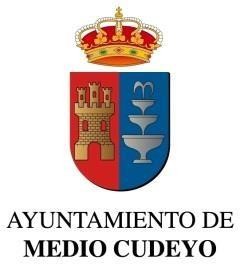 DATOS DEL NIÑO O NIÑADETALLES DE LA ACTIVIDAD  DATOS DE LA FAMILIASigue por detrásSOLICITUD DE PLAZA:Del 1 al 8 de ABRIL, ambos inclusive.Criterios de admisión:Dirigido a niños y niñas de 2 años (escolarizados) a 12 años.Se priorizarán las solicitudes de niños y niñas empadronad@s en Medio Cudeyo o que asistan a Centros Educativos del municipio, cuyas familias (incluidas monoparentales) estén trabajando en el horario de la actividad.En el caso de haber más solicitudes que plazas se aplicarán los criterios exigidos en el programaCORRESPONSABLES del Gobierno de Cantabria BOC Extraordinario núm.91Documentación a presentar (junto a la solicitud):Documentos justificativos de estar trabajando actualmente o declaración responsable de actividad en el caso de personas autónomas (en el caso de querer incorporar este criterio de admisión).Todos los trámites se realizarán En el Centro cultural Ramón Pelayo de manera presencial o por vía telemática: centrocultural@mediocudeyo.es o por WhatsApp: 942522685PUBLICACIÓN ADMITIDOS/AS:Martes 12 de abril en www.mediocudeyo.es.(*)Declaro bajo mi responsabilidad que son ciertos los datos aportados en esta solicitud pudiendo, en caso de no ser así, perder la plaza adjudicada.CENTRO EDUCATIVO DE PROCEDENCIA:CENTRO EDUCATIVO DE PROCEDENCIA:CENTRO EDUCATIVO DE PROCEDENCIA:CENTRO EDUCATIVO DE PROCEDENCIA:CENTRO EDUCATIVO DE PROCEDENCIA:CENTRO EDUCATIVO DE PROCEDENCIA:CENTRO EDUCATIVO DE PROCEDENCIA:NOMBRE Y APELLIDOS:NOMBRE Y APELLIDOS:NOMBRE Y APELLIDOS:NOMBRE Y APELLIDOS:NOMBRE Y APELLIDOS:NOMBRE Y APELLIDOS:NOMBRE Y APELLIDOS:DOMICILIO:DOMICILIO:DOMICILIO:DOMICILIO:DOMICILIO:POBLACIÓN:POBLACIÓN:EDADCURSOFECHA DE NACIMIENTOFECHA DE NACIMIENTOOBSERVACIONES:Indicar en esta casilla las enfermedades, alergias, necesidades educativas especiales, discapacidad o cualquier otra información que considere que deben conocer los responsables del programa.OBSERVACIONES:Indicar en esta casilla las enfermedades, alergias, necesidades educativas especiales, discapacidad o cualquier otra información que considere que deben conocer los responsables del programa.OBSERVACIONES:Indicar en esta casilla las enfermedades, alergias, necesidades educativas especiales, discapacidad o cualquier otra información que considere que deben conocer los responsables del programa.OBSERVACIONES:Indicar en esta casilla las enfermedades, alergias, necesidades educativas especiales, discapacidad o cualquier otra información que considere que deben conocer los responsables del programa.OBSERVACIONES:Indicar en esta casilla las enfermedades, alergias, necesidades educativas especiales, discapacidad o cualquier otra información que considere que deben conocer los responsables del programa.OBSERVACIONES:Indicar en esta casilla las enfermedades, alergias, necesidades educativas especiales, discapacidad o cualquier otra información que considere que deben conocer los responsables del programa.OBSERVACIONES:Indicar en esta casilla las enfermedades, alergias, necesidades educativas especiales, discapacidad o cualquier otra información que considere que deben conocer los responsables del programa.Fechas: Del 18 al 22 de abril.Horario (elegir uno):                De 8.00 a 14.00                                                           De 9.00 a 14.00Fechas: Del 18 al 22 de abril.Horario (elegir uno):                De 8.00 a 14.00                                                           De 9.00 a 14.00Fechas: Del 18 al 22 de abril.Horario (elegir uno):                De 8.00 a 14.00                                                           De 9.00 a 14.00NOMBRE Y APELLIDOS DEL PADRE:NOMBRE Y APELLIDOS DEL PADRE:TELÉFONO DE CONTACTODNI:NOMBRE Y APELLIDOS DE LA MADRE:NOMBRE Y APELLIDOS DE LA MADRE:TELÉFONO DE CONTACTO:DNI:TELÉFONO Y CORREO-E PARA COMUNICACIONES VÍA WHATSAPP Y MAIL:TELÉFONO Y CORREO-E PARA COMUNICACIONES VÍA WHATSAPP Y MAIL:DNI (para publicación en lista de admitid@s):DNI (para publicación en lista de admitid@s):NOMBRE DE LA PERSONA/S QUE ACOMPAÑARÁN/ RECOGERÁN al niño/a al centro educativo cada día:NOMBRE DE LA PERSONA/S QUE ACOMPAÑARÁN/ RECOGERÁN al niño/a al centro educativo cada día:TELÉFONO DE CONTACTO ACOMPAÑANTES:DNI ACOMPAÑANTES:AUTORIZO la realización de fotografías y vídeos y su difusión en mediosNO AUTORIZO la realización de fotografías y vídeos y su difusión en mediosAUTORIZO el envío de notificaciones vía WhatsApp de forma individual o grupalNO AUTORIZO el envío de notificaciones vía WhatsApp de forma individual o grupal                                              FIRMA DEL PADRE/MADRE O TUTOR/TUTORA